Utilisez-vous le bon formulaire ?Vous pouvez demander une prolongation de permis d’environnement, généralement pour une nouvelle durée de 15 ans et ce, aux conditions suivantes :vous demandez la prolongation de votre permis d’environnement au moins un an avant l’expiration du permis et au plus tôt deux ans avant ;il ne s’agit pas d’installations temporaires ;le permis d’environnement de votre site n’a pas évolué vers une classe plus élevée selon la hiérarchie des classes (par exemple, un permis de classe 1B qui évolue vers la classe 1A) Si vous ne respectez pas ces conditions, vous ne pouvez pas prolonger votre permis d’environnement et vous devez introduire une nouvelle demande de permis d’environnement.Etes-vous habilité pour cette demande de prolongation ?Seul le titulaire du permis d’environnement (ou une personne mandatée par ce dernier) est habilité à faire la demande de prolongation du permis d’environnement.Comment remplir ce formulaire et constituer votre dossier de demande de prolongation ?Ce formulaire est destiné à être rempli sur un ordinateur connecté à internet. Ceci vous donne l’accès aux informations complémentaires via les hyperliens et les logos 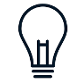 Fournissez-nous un dossier le plus complet possible pour que nous puissions analyser votre demande de prolongation et la déclarer complète rapidement. Il se peut toutefois que nous vous demandions d’autres informations complémentaires par la suite, lorsque nous analyserons votre dossier ou après la visite de vos installations. Par exemple, une fiche technique spécifique à vos installations.Besoin d’aide ?Contactez :hub.brussels si votre demande concerne une entreprise ou un commerce, via mail; Dans les autres cas :Bruxelles Environnement (classe 1A/1B/2«public» et classe 1D), également via mail. Le service environnement de la commune concernée par votre demande (classe 2)		Répertoire des cadresCadre 1 :	Votre demande	4Cadre 2 :	Informations relatives au demandeur – contact 	4Cadre 3 :	Sécurité - Installations électriques	6Cadre 4 :	Gestion de l’eau : eaux de pluie et eaux usées	7Cadre 5 :	Déchets	10Cadre 6 :	Produits dangereux	10Cadre 7 :	Vos installations classées	11Cadre 8 :	Etude de sol	12Cadre 9 :	Mobilité	15Cadre 10 :	Horaires de fonctionnement et de livraison	16Cadre 11 :	Energie	17Cadre 12 :	Evaluation des impacts de l’exploitation du site	18Cadre 13 :	Conservation de la nature	18Cadre 14 :	Plans	18Répertoire des annexes	19Votre signature	20Comment et où introduire votre dossier ?	21Suite de la procédure	22Votre demandeRetour au répertoire des cadresInformations relatives au demandeur – contact Sécurité - Installations électriquesRetour au répertoire des cadres Gestion de l’eau : eaux de pluie et eaux uséesRetour au répertoire des cadresDéchetsRetour au répertoire des cadresProduits dangereuxRetour au répertoire des cadresVos installations classées Retour au répertoire des cadres Etude de solRetour au répertoire des cadresMobilitéRetour au répertoire des cadres Horaires de fonctionnement et de livraisonRetour au répertoire des cadresEnergieRetour au répertoire des cadresEvaluation des impacts de l’exploitation du siteRetour au répertoire des cadres  Conservation de la natureRetour au répertoire des cadres Plans Retour au répertoire des cadres Répertoire des annexesRetour au répertoire des cadres Votre signatureComment et où introduire votre dossier ?Le dossier doit comporter les éléments suivants :Le formulaire de demande complété et signé ; Toutes les annexes (voir le tableau répertoire des annexes) ; Les copies nécessaires dans le cas d’un envoi papier.Vous devez introduire votre demande de prolongation auprès de l’autorité compétente qui a délivré votre permis de base. Consultez le tableau ci-dessous pour prendre connaissance de l’autorité compétente en fonction de la classe de votre permis d’environnement de base.Si votre demande de prolongation a fait l’objet d’un déclassement , vous devez néanmoins l’introduire auprès de l’autorité compétente pour cette nouvelle classe.Introduisez votre dossier soit sous format électronique (c’est le mode de communication le plus simple et le plus rapide), soit sous format papier :Introduction du dossier sous format électroniqueSi vous introduisez votre dossier auprès de Bruxelles Environnement sous format électronique, envoyez votre dossier à l’adresse permit-pemv@environnement.brussels en respectant la convention de communication électronique.Si votre demande concerne une administration communale, consultez le tableau « services environnement des Communes » (colonne « Introduction de dossiers sous format électronique ») pour savoir s’il est possible d’introduire votre dossier sous format électronique et pour connaitre les modalités pratiques.Introduction du dossier sous format papier Déposez ou envoyez votre dossier, par courrier simple ou recommandé , en 2 exemplaires, à l’adresse suivante :Si votre demande concerne Bruxelles Environnement:
Site de Tour & TaxisDivision Autorisations et partenariats
Avenue du Port 86C/3000
1000 Bruxelles
Si votre demande concerne une administration communale, consultez la liste reprenant les adresses des communes.Suite de la procédurePour connaître la suite de la procédure, vous pouvez consulter nos pages d’informations sur les prolongations de permis d’environnement.Les données à caractère personnel vous concernant sont traitées par Bruxelles Environnement et l’administration communale à des fins de traitement et de suivi de votre dossier de demande ou de déclaration, en vertu de l'Ordonnance du 5 juin 1997 relative aux permis d'environnement.Vos données sont conservées pendant toute la durée de suivi de votre demande et tant que l’autorisation qui en découle produit des effets juridiques, tenant notamment compte des obligations qui s’imposent suite à une cessation d’activité. Bruxelles Environnement et l’administration communale sont soumis à des obligations de transparence de l’information environnementale, en vertu notamment des Décret et ordonnance conjoints du 16 mai 2019 de la Région de Bruxelles-Capitale, la Commission communautaire commune et la Commission communautaire française relatifs à la publicité de l'administration dans les institutions bruxelloises.Vous pouvez accéder, rectifier et supprimer vos données en contactant Bruxelles Environnement par e-mail à l'adresse permit@environnement.brussels ou par courrier (Bruxelles Environnement, Division Autorisations & Partenariats, avenue du Port 86C/3000, 1000 Bruxelles) ou en contactant l’administration communale aux coordonnées reprises dans le tableau figurant au lien suivant.S’il s’agit d’un dossier géré par Bruxelles Environnement, vous pouvez également prendre contact avec notre délégué à la protection des données par e-mail (privacy@environnement.brussels) ou par courrier (Bruxelles Environnement, Privacy, avenue du Port 86C/3000, 1000 Bruxelles). Le cas échéant, vous pouvez introduire une réclamation auprès de l'Autorité de protection des données (rue de la presse 35, 1000 Bruxelles).Région de Bruxelles-CapitaleFormulaire easyPermit Demande de PROLONGATION de permis d’environnementInstallations de classe 1A – 1B – 2 – 1DCommune du lieu de l’exploitation (concernée par la demande)Légende utilisée dans le formulairePassez simplement votre souris sur ce logo pour faire apparaître une information complémentaire. Ne tenez pas compte de « ctrl+click ».Référence du permis d’environnement de base à prolongerRéférence du permis d’environnement de base à prolongerRéférence du permis d’environnement de base à prolongerRéférence du permis d’environnement de base à prolongerRéférence du permis d’environnement de base à prolongerPrécisez la référence du permis :Précisez la référence du permis :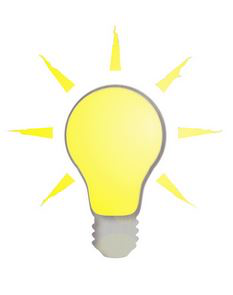 Consultez notre cartographie des permis d’environnement. Elle vous aidera à retrouver la référence de votre permis d’environnement et éventuellement demander sa consultation.Consultez notre cartographie des permis d’environnement. Elle vous aidera à retrouver la référence de votre permis d’environnement et éventuellement demander sa consultation.Consultez notre cartographie des permis d’environnement. Elle vous aidera à retrouver la référence de votre permis d’environnement et éventuellement demander sa consultation.Lieu de l’exploitation A compléter si vous n’avez pas la référence du permis d’environnement de baseLieu de l’exploitation A compléter si vous n’avez pas la référence du permis d’environnement de baseLieu de l’exploitation A compléter si vous n’avez pas la référence du permis d’environnement de baseLieu de l’exploitation A compléter si vous n’avez pas la référence du permis d’environnement de baseLieu de l’exploitation A compléter si vous n’avez pas la référence du permis d’environnement de baseRueRueRueN° et boîteN° et boîteN° et boîteCode postalCode postalCode postalCommuneCommuneCommuneLangue du dossier Cochez une seule case.Langue du dossier Cochez une seule case.Langue du dossier Cochez une seule case.Langue du dossier Cochez une seule case.Langue du dossier Cochez une seule case.La langue du dossier détermine la langue du traitement du dossier et de la décision.La langue du dossier détermine la langue du traitement du dossier et de la décision.La langue du dossier détermine la langue du traitement du dossier et de la décision.La langue du dossier détermine la langue du traitement du dossier et de la décision.La langue du dossier détermine la langue du traitement du dossier et de la décision.FrançaisFrançaisFrançaisFrançaisNéerlandaisNéerlandaisNéerlandaisNéerlandaisAAAêtes-vous le titulaire du permis d’environnement faisant l’objet de la demande de prolongation ?êtes-vous le titulaire du permis d’environnement faisant l’objet de la demande de prolongation ?êtes-vous le titulaire du permis d’environnement faisant l’objet de la demande de prolongation ?êtes-vous le titulaire du permis d’environnement faisant l’objet de la demande de prolongation ?OuiOuiOuiOuiOuiOuiNonNonNonNonNonNonSi vous avez répondu NON, veuillez fournir un mandat ou le formulaire de notification de changement de titulaire en annexe 2.Si vous avez répondu NON, veuillez fournir un mandat ou le formulaire de notification de changement de titulaire en annexe 2.Si vous avez répondu NON, veuillez fournir un mandat ou le formulaire de notification de changement de titulaire en annexe 2.Si vous avez répondu NON, veuillez fournir un mandat ou le formulaire de notification de changement de titulaire en annexe 2.Si vous avez répondu NON, veuillez fournir un mandat ou le formulaire de notification de changement de titulaire en annexe 2.Si vous avez répondu NON, veuillez fournir un mandat ou le formulaire de notification de changement de titulaire en annexe 2.BBInformations relatives au demandeurInformations relatives au demandeurInformations relatives au demandeurInformations relatives au demandeurInformations relatives au demandeurVotre identité comme demandeur	Cochez une seule case.Votre identité comme demandeur	Cochez une seule case.Votre identité comme demandeur	Cochez une seule case.Votre identité comme demandeur	Cochez une seule case.Votre identité comme demandeur	Cochez une seule case.Personne physiquePersonne physiqueNomNomNomNomPrénomPrénomPrénomPrénomRueRueRueRueN° et boîteN° et boîteN° et boîteN° et boîteCode postalCode postalCode postalCode postalCommuneCommuneCommuneCommuneE-mailE-mailE-mailE-mailGSM / TéléphoneGSM / TéléphoneGSM / TéléphoneGSM / TéléphonePersonne moralePersonne moraleNomNomNomNomForme juridiqueForme juridiqueForme juridiqueForme juridiqueN° d’entrepriseN° d’entrepriseN° d’entrepriseN° d’entrepriseNom du représentantNom du représentantNom du représentantNom du représentantPrénom du représentantPrénom du représentantPrénom du représentantPrénom du représentantE-mailE-mailE-mailE-mailGSM / TéléphoneGSM / TéléphoneGSM / TéléphoneGSM / TéléphoneSiège socialSiège socialSiège socialSiège socialSiège socialRueRueRueRueN° et boîteN° et boîteN° et boîteN° et boîteCode postalCode postalCode postalCode postalCommuneCommuneCommuneCommuneComme demandeur représentez-vous une personne morale de droit public  ?Comme demandeur représentez-vous une personne morale de droit public  ?Comme demandeur représentez-vous une personne morale de droit public  ?Comme demandeur représentez-vous une personne morale de droit public  ?Comme demandeur représentez-vous une personne morale de droit public  ?OuiOuiNonNonComme demandeur êtes-vous propriétaire de l’immeuble ou de la partie de l’immeuble où se trouve l’exploitation concernée par la demande ?	Comme demandeur êtes-vous propriétaire de l’immeuble ou de la partie de l’immeuble où se trouve l’exploitation concernée par la demande ?	Comme demandeur êtes-vous propriétaire de l’immeuble ou de la partie de l’immeuble où se trouve l’exploitation concernée par la demande ?	Comme demandeur êtes-vous propriétaire de l’immeuble ou de la partie de l’immeuble où se trouve l’exploitation concernée par la demande ?	Comme demandeur êtes-vous propriétaire de l’immeuble ou de la partie de l’immeuble où se trouve l’exploitation concernée par la demande ?	OuiOuiOuiNonNonNonCCContact Contact Contact Contact Contact Personne de contact  A compléter uniquement si la personne de contact n’est pas le demandeur repris au point BPersonne de contact  A compléter uniquement si la personne de contact n’est pas le demandeur repris au point BPersonne de contact  A compléter uniquement si la personne de contact n’est pas le demandeur repris au point BPersonne de contact  A compléter uniquement si la personne de contact n’est pas le demandeur repris au point BPersonne de contact  A compléter uniquement si la personne de contact n’est pas le demandeur repris au point BNomNomNomNomPrénomPrénomPrénomPrénomFonctionFonctionFonctionFonctionNom de la sociétéNom de la sociétéNom de la sociétéNom de la sociétéRueRueRueRueN° et boîteN° et boîteN° et boîteN° et boîteCode postalCode postalCode postalCode postalCommuneCommuneCommuneCommuneE-mailE-mailE-mailE-mailGSM / TéléphoneGSM / TéléphoneGSM / TéléphoneGSM / TéléphoneComment souhaitez-vous introduire votre demande et communiquer dans le cadre de celle-ci ? Cochez une seule case.Comment souhaitez-vous introduire votre demande et communiquer dans le cadre de celle-ci ? Cochez une seule case.Comment souhaitez-vous introduire votre demande et communiquer dans le cadre de celle-ci ? Cochez une seule case.Par courrier électroniquePar courrier électronique Indiquez l’adresse électronique à utiliser par l’administration  pour toute communication :  Indiquez l’adresse électronique à utiliser par l’administration  pour toute communication : Pour toute communication électronique avec Bruxelles Environnement dans le cadre de votre dossier, utilisez l’adresse permit-pemv@environnement.brussels . Les modalités techniques sont reprises dans la convention de communication électronique.Attention : pour les demandes de prolongation de permis de classe 2 de compétence communale, consultez le tableau « services environnement des Communes » (colonne « Introduction de dossiers sous format électronique ») pour savoir s’il est possible de communiquer de manière électronique.Pour toute communication électronique avec Bruxelles Environnement dans le cadre de votre dossier, utilisez l’adresse permit-pemv@environnement.brussels . Les modalités techniques sont reprises dans la convention de communication électronique.Attention : pour les demandes de prolongation de permis de classe 2 de compétence communale, consultez le tableau « services environnement des Communes » (colonne « Introduction de dossiers sous format électronique ») pour savoir s’il est possible de communiquer de manière électronique.Par courrier papierPar courrier papier Adresse postale où envoyer le courrier pour cette demandeCochez une seule case. Adresse postale où envoyer le courrier pour cette demandeCochez une seule case.Adresse du demandeurAdresse de la personne de contactPas concernéVous n’êtes pas concerné si vous n’avez pas d’installation électrique alimentant vos installations classées ConcernéJoignez le dernier rapport de contrôle périodique des installations électriques par un organisme agréé en annexe 3 : Rapport < 5 ans pour la Basse Tension Rapport < 1 an pour la Haute TensionAGestion des eaux de pluieGestion des eaux de pluieGestion des eaux de pluieGestion des eaux de pluieGestion des eaux de pluieVotre demande concerne-t-elle : 	Vous pouvez cocher plusieurs cases.Votre demande concerne-t-elle : 	Vous pouvez cocher plusieurs cases.Votre demande concerne-t-elle : 	Vous pouvez cocher plusieurs cases.Votre demande concerne-t-elle : 	Vous pouvez cocher plusieurs cases.Votre demande concerne-t-elle : 	Vous pouvez cocher plusieurs cases.La transformation d’un immeuble existant ayant pour effet d’augmenter l’emprise au sol de celui-ci de plus de 20 m²La transformation d’un immeuble existant ayant pour effet d’augmenter l’emprise au sol de celui-ci de plus de 20 m²La transformation d’un immeuble existant ayant pour effet d’augmenter l’emprise au sol de celui-ci de plus de 20 m²La transformation d’un immeuble existant ayant pour effet d’augmenter l’emprise au sol de celui-ci de plus de 20 m²Une modification au système de collecte des eaux de toituresUne modification au système de collecte des eaux de toituresUne modification au système de collecte des eaux de toituresUne modification au système de collecte des eaux de toituresL’aménagement des abords d’un immeuble existant ayant pour effet d’augmenter ou de modifier la surface imperméable du terrain (changement de revêtement,…) sur plus de 20 m²L’aménagement des abords d’un immeuble existant ayant pour effet d’augmenter ou de modifier la surface imperméable du terrain (changement de revêtement,…) sur plus de 20 m²L’aménagement des abords d’un immeuble existant ayant pour effet d’augmenter ou de modifier la surface imperméable du terrain (changement de revêtement,…) sur plus de 20 m²L’aménagement des abords d’un immeuble existant ayant pour effet d’augmenter ou de modifier la surface imperméable du terrain (changement de revêtement,…) sur plus de 20 m²Si votre demande ne concerne aucun des cas listés ci-dessus, passez directement au point B : Gestion des eaux usées.Si votre demande ne concerne aucun des cas listés ci-dessus, passez directement au point B : Gestion des eaux usées.Si votre demande ne concerne aucun des cas listés ci-dessus, passez directement au point B : Gestion des eaux usées.Si votre demande ne concerne aucun des cas listés ci-dessus, passez directement au point B : Gestion des eaux usées.Si vous avez coché uniquement la case correspondant à « L’aménagement des abords d’un immeuble existant ayant pour effet d’augmenter ou de modifier la surface imperméable du terrain (changement de revêtement,…) sur plus de 20 m² », passez directement au point Gestion des eaux de pluie sur la parcelle.Si vous avez coché uniquement la case correspondant à « L’aménagement des abords d’un immeuble existant ayant pour effet d’augmenter ou de modifier la surface imperméable du terrain (changement de revêtement,…) sur plus de 20 m² », passez directement au point Gestion des eaux de pluie sur la parcelle.Si vous avez coché uniquement la case correspondant à « L’aménagement des abords d’un immeuble existant ayant pour effet d’augmenter ou de modifier la surface imperméable du terrain (changement de revêtement,…) sur plus de 20 m² », passez directement au point Gestion des eaux de pluie sur la parcelle.Si vous avez coché uniquement la case correspondant à « L’aménagement des abords d’un immeuble existant ayant pour effet d’augmenter ou de modifier la surface imperméable du terrain (changement de revêtement,…) sur plus de 20 m² », passez directement au point Gestion des eaux de pluie sur la parcelle.Réutilisation de l'eau de pluieRéutilisation de l'eau de pluieRéutilisation de l'eau de pluieRéutilisation de l'eau de pluieRéutilisation de l'eau de pluiePour les superficies de toiture impactées par le projet (travaux ou modifications au système de collecte), vous devez envisager de mettre en place un système de réutilisation de l’eau de pluie comportant une citerne de récupération connectée à des points de puisage (WC, machine à laver, robinet extérieur,…).Pour les superficies de toiture impactées par le projet (travaux ou modifications au système de collecte), vous devez envisager de mettre en place un système de réutilisation de l’eau de pluie comportant une citerne de récupération connectée à des points de puisage (WC, machine à laver, robinet extérieur,…).Pour les superficies de toiture impactées par le projet (travaux ou modifications au système de collecte), vous devez envisager de mettre en place un système de réutilisation de l’eau de pluie comportant une citerne de récupération connectée à des points de puisage (WC, machine à laver, robinet extérieur,…).Pour les superficies de toiture impactées par le projet (travaux ou modifications au système de collecte), vous devez envisager de mettre en place un système de réutilisation de l’eau de pluie comportant une citerne de récupération connectée à des points de puisage (WC, machine à laver, robinet extérieur,…).Pour déterminer le volume de la citerne de récupération, vous devez compléter le Calculateur Réutilisation. Ensuite, joignez-le en annexe 4.1.Pour déterminer le volume de la citerne de récupération, vous devez compléter le Calculateur Réutilisation. Ensuite, joignez-le en annexe 4.1.Pour déterminer le volume de la citerne de récupération, vous devez compléter le Calculateur Réutilisation. Ensuite, joignez-le en annexe 4.1.Pour déterminer le volume de la citerne de récupération, vous devez compléter le Calculateur Réutilisation. Ensuite, joignez-le en annexe 4.1.Joignez en annexe 4.2 un schéma avec les éléments suivants ainsi que leurs raccordements :Superficies des toitures raccordées aux citernes de récupération.Superficies des toitures non-raccordées aux citernes de récupération. Justifiez l’absence de raccordement dans la note explicative (voir Cadre 12) (hauteur de substrat de la toiture végétalisée, fonction incompatible avec la réutilisation, etc…).Volumes des citernes de récupération.Points d’usage reliés aux citernes (WC, robinets, machines à laver,…).Joignez en annexe 4.2 un schéma avec les éléments suivants ainsi que leurs raccordements :Superficies des toitures raccordées aux citernes de récupération.Superficies des toitures non-raccordées aux citernes de récupération. Justifiez l’absence de raccordement dans la note explicative (voir Cadre 12) (hauteur de substrat de la toiture végétalisée, fonction incompatible avec la réutilisation, etc…).Volumes des citernes de récupération.Points d’usage reliés aux citernes (WC, robinets, machines à laver,…).Joignez en annexe 4.2 un schéma avec les éléments suivants ainsi que leurs raccordements :Superficies des toitures raccordées aux citernes de récupération.Superficies des toitures non-raccordées aux citernes de récupération. Justifiez l’absence de raccordement dans la note explicative (voir Cadre 12) (hauteur de substrat de la toiture végétalisée, fonction incompatible avec la réutilisation, etc…).Volumes des citernes de récupération.Points d’usage reliés aux citernes (WC, robinets, machines à laver,…).Joignez en annexe 4.2 un schéma avec les éléments suivants ainsi que leurs raccordements :Superficies des toitures raccordées aux citernes de récupération.Superficies des toitures non-raccordées aux citernes de récupération. Justifiez l’absence de raccordement dans la note explicative (voir Cadre 12) (hauteur de substrat de la toiture végétalisée, fonction incompatible avec la réutilisation, etc…).Volumes des citernes de récupération.Points d’usage reliés aux citernes (WC, robinets, machines à laver,…).Si le volume des citernes de récupération et/ou le nombre de WC prévus dans votre projet est inférieur aux recommandations du « Calculateur Réutilisation », justifiez-en la raison dans la « note explicative »  (voir Cadre 12)Si le volume des citernes de récupération et/ou le nombre de WC prévus dans votre projet est inférieur aux recommandations du « Calculateur Réutilisation », justifiez-en la raison dans la « note explicative »  (voir Cadre 12)Si le volume des citernes de récupération et/ou le nombre de WC prévus dans votre projet est inférieur aux recommandations du « Calculateur Réutilisation », justifiez-en la raison dans la « note explicative »  (voir Cadre 12)Si le volume des citernes de récupération et/ou le nombre de WC prévus dans votre projet est inférieur aux recommandations du « Calculateur Réutilisation », justifiez-en la raison dans la « note explicative »  (voir Cadre 12)Pour bien connaitre et comprendre vos obligations, nous vous conseillons de consulter les Conditions générales Réutiliser les eaux de pluie des toitures.Pour plus d’informations techniques sur les systèmes de réutilisation des eaux pluviales, vous pouvez consulter le dossier  Récupérer l'eau de pluie du Guide Bâtiment Durable.Pour bien connaitre et comprendre vos obligations, nous vous conseillons de consulter les Conditions générales Réutiliser les eaux de pluie des toitures.Pour plus d’informations techniques sur les systèmes de réutilisation des eaux pluviales, vous pouvez consulter le dossier  Récupérer l'eau de pluie du Guide Bâtiment Durable.Pour bien connaitre et comprendre vos obligations, nous vous conseillons de consulter les Conditions générales Réutiliser les eaux de pluie des toitures.Pour plus d’informations techniques sur les systèmes de réutilisation des eaux pluviales, vous pouvez consulter le dossier  Récupérer l'eau de pluie du Guide Bâtiment Durable.Pour bien connaitre et comprendre vos obligations, nous vous conseillons de consulter les Conditions générales Réutiliser les eaux de pluie des toitures.Pour plus d’informations techniques sur les systèmes de réutilisation des eaux pluviales, vous pouvez consulter le dossier  Récupérer l'eau de pluie du Guide Bâtiment Durable.Si au début du point A vous aviez coché uniquement la case correspondant à «Une modification au système de collecte des eaux de toitures », passez ensuite directement au point B : Gestion des eaux usées.Si au début du point A vous aviez coché uniquement la case correspondant à «Une modification au système de collecte des eaux de toitures », passez ensuite directement au point B : Gestion des eaux usées.Si au début du point A vous aviez coché uniquement la case correspondant à «Une modification au système de collecte des eaux de toitures », passez ensuite directement au point B : Gestion des eaux usées.Si au début du point A vous aviez coché uniquement la case correspondant à «Une modification au système de collecte des eaux de toitures », passez ensuite directement au point B : Gestion des eaux usées.Gestion des eaux de pluie sur la parcelleGestion des eaux de pluie sur la parcelleGestion des eaux de pluie sur la parcelleGestion des eaux de pluie sur la parcelleGestion des eaux de pluie sur la parcellePour les superficies impactées par le projet (travaux ou aménagement des abords), vous devez prévoir une gestion des eaux de pluie sur la parcelle (hors réutilisation).Une bonne gestion des eaux de pluie à la parcelle doit permettre de retenir toutes les eaux de pluie sur le site sans rejets vers l’extérieur.Pour les superficies impactées par le projet (travaux ou aménagement des abords), vous devez prévoir une gestion des eaux de pluie sur la parcelle (hors réutilisation).Une bonne gestion des eaux de pluie à la parcelle doit permettre de retenir toutes les eaux de pluie sur le site sans rejets vers l’extérieur.Pour les superficies impactées par le projet (travaux ou aménagement des abords), vous devez prévoir une gestion des eaux de pluie sur la parcelle (hors réutilisation).Une bonne gestion des eaux de pluie à la parcelle doit permettre de retenir toutes les eaux de pluie sur le site sans rejets vers l’extérieur.Pour les superficies impactées par le projet (travaux ou aménagement des abords), vous devez prévoir une gestion des eaux de pluie sur la parcelle (hors réutilisation).Une bonne gestion des eaux de pluie à la parcelle doit permettre de retenir toutes les eaux de pluie sur le site sans rejets vers l’extérieur.Pour déterminer les volumes de gestion des eaux de pluie, vous devez compléter le Calculateur Parcelle. Ensuite, joignez-le en annexe 4.3.Pour déterminer les volumes de gestion des eaux de pluie, vous devez compléter le Calculateur Parcelle. Ensuite, joignez-le en annexe 4.3.Pour déterminer les volumes de gestion des eaux de pluie, vous devez compléter le Calculateur Parcelle. Ensuite, joignez-le en annexe 4.3.Pour déterminer les volumes de gestion des eaux de pluie, vous devez compléter le Calculateur Parcelle. Ensuite, joignez-le en annexe 4.3.Décrivez clairement le système de gestion des eaux de pluie sur votre parcelle dans la note explicative (voir Cadre 12)Décrivez clairement le système de gestion des eaux de pluie sur votre parcelle dans la note explicative (voir Cadre 12)Décrivez clairement le système de gestion des eaux de pluie sur votre parcelle dans la note explicative (voir Cadre 12)Décrivez clairement le système de gestion des eaux de pluie sur votre parcelle dans la note explicative (voir Cadre 12)Joignez en annexe 4.4 un plan du projet indiquant :L’implantation et les superficies des surfaces imperméables;Le rôle  dans la gestion des eaux de pluie des différentes superficies;L’éventuel raccordement à un autre aménagement de gestion des eaux pluviales  ;Les surfaces de pleine terre;La localisation des différents aménagements de gestion des eaux ainsi que leurs dimensions : largeur, longueur, profondeur, cotes;La délimitation de chacune des surfaces collectées se rapportant à ces aménagements de gestion des eaux.Joignez en annexe 4.4 un plan du projet indiquant :L’implantation et les superficies des surfaces imperméables;Le rôle  dans la gestion des eaux de pluie des différentes superficies;L’éventuel raccordement à un autre aménagement de gestion des eaux pluviales  ;Les surfaces de pleine terre;La localisation des différents aménagements de gestion des eaux ainsi que leurs dimensions : largeur, longueur, profondeur, cotes;La délimitation de chacune des surfaces collectées se rapportant à ces aménagements de gestion des eaux.Joignez en annexe 4.4 un plan du projet indiquant :L’implantation et les superficies des surfaces imperméables;Le rôle  dans la gestion des eaux de pluie des différentes superficies;L’éventuel raccordement à un autre aménagement de gestion des eaux pluviales  ;Les surfaces de pleine terre;La localisation des différents aménagements de gestion des eaux ainsi que leurs dimensions : largeur, longueur, profondeur, cotes;La délimitation de chacune des surfaces collectées se rapportant à ces aménagements de gestion des eaux.Joignez en annexe 4.4 un plan du projet indiquant :L’implantation et les superficies des surfaces imperméables;Le rôle  dans la gestion des eaux de pluie des différentes superficies;L’éventuel raccordement à un autre aménagement de gestion des eaux pluviales  ;Les surfaces de pleine terre;La localisation des différents aménagements de gestion des eaux ainsi que leurs dimensions : largeur, longueur, profondeur, cotes;La délimitation de chacune des surfaces collectées se rapportant à ces aménagements de gestion des eaux.Joignez en annexe 4.5 une coupe de chaque aménagement de gestion des eaux, reprenant leurs dimensions et la superficie collectée qui s’y rapporte.Joignez en annexe 4.5 une coupe de chaque aménagement de gestion des eaux, reprenant leurs dimensions et la superficie collectée qui s’y rapporte.Joignez en annexe 4.5 une coupe de chaque aménagement de gestion des eaux, reprenant leurs dimensions et la superficie collectée qui s’y rapporte.Joignez en annexe 4.5 une coupe de chaque aménagement de gestion des eaux, reprenant leurs dimensions et la superficie collectée qui s’y rapporte.Joignez en annexe 4.6 un schéma décrivant le principe de fonctionnement de la gestion des eaux pluviales de chaque surface ou de l’ensemble.Joignez en annexe 4.6 un schéma décrivant le principe de fonctionnement de la gestion des eaux pluviales de chaque surface ou de l’ensemble.Joignez en annexe 4.6 un schéma décrivant le principe de fonctionnement de la gestion des eaux pluviales de chaque surface ou de l’ensemble.Joignez en annexe 4.6 un schéma décrivant le principe de fonctionnement de la gestion des eaux pluviales de chaque surface ou de l’ensemble.Si des rejets se font en dehors du site et/ou si les volumes d’infiltration des eaux prévus dans le projet sont différents aux recommandations du « Calculateur Parcelle », décrivez-en les raisons dans la note explicative (voir Cadre 12) Si des rejets se font en dehors du site et/ou si les volumes d’infiltration des eaux prévus dans le projet sont différents aux recommandations du « Calculateur Parcelle », décrivez-en les raisons dans la note explicative (voir Cadre 12) Si des rejets se font en dehors du site et/ou si les volumes d’infiltration des eaux prévus dans le projet sont différents aux recommandations du « Calculateur Parcelle », décrivez-en les raisons dans la note explicative (voir Cadre 12) Si des rejets se font en dehors du site et/ou si les volumes d’infiltration des eaux prévus dans le projet sont différents aux recommandations du « Calculateur Parcelle », décrivez-en les raisons dans la note explicative (voir Cadre 12) Si vous prévoyez de tamponner les eaux via un bassin d'orage  de 10m³ ou plus, vous devez sélectionner la rubrique 179 de la liste des installations classées (voir Cadre 7 : Vos installations classées).Si vous prévoyez de tamponner les eaux via un bassin d'orage  de 10m³ ou plus, vous devez sélectionner la rubrique 179 de la liste des installations classées (voir Cadre 7 : Vos installations classées).Si vous prévoyez de tamponner les eaux via un bassin d'orage  de 10m³ ou plus, vous devez sélectionner la rubrique 179 de la liste des installations classées (voir Cadre 7 : Vos installations classées).Si vous prévoyez de tamponner les eaux via un bassin d'orage  de 10m³ ou plus, vous devez sélectionner la rubrique 179 de la liste des installations classées (voir Cadre 7 : Vos installations classées).Pour bien connaitre et comprendre vos obligations, nous vous conseillons de consulter les Conditions générales Gérer les eaux de pluie sur la parcelle.Vous pouvez également consulter le dossier  Gérer les eaux pluviales sur la parcelle du Guide Bâtiment Durable.Consultez également les  FAQ’s concernant la gestion durable de l’eau.Pour bien connaitre et comprendre vos obligations, nous vous conseillons de consulter les Conditions générales Gérer les eaux de pluie sur la parcelle.Vous pouvez également consulter le dossier  Gérer les eaux pluviales sur la parcelle du Guide Bâtiment Durable.Consultez également les  FAQ’s concernant la gestion durable de l’eau.Pour bien connaitre et comprendre vos obligations, nous vous conseillons de consulter les Conditions générales Gérer les eaux de pluie sur la parcelle.Vous pouvez également consulter le dossier  Gérer les eaux pluviales sur la parcelle du Guide Bâtiment Durable.Consultez également les  FAQ’s concernant la gestion durable de l’eau.Pour bien connaitre et comprendre vos obligations, nous vous conseillons de consulter les Conditions générales Gérer les eaux de pluie sur la parcelle.Vous pouvez également consulter le dossier  Gérer les eaux pluviales sur la parcelle du Guide Bâtiment Durable.Consultez également les  FAQ’s concernant la gestion durable de l’eau.Si vous avez des questions spécifiques ou besoin d'un accompagnement, envoyer vos demandes par mail au facilitateur eau .Si vous avez des questions spécifiques ou besoin d'un accompagnement, envoyer vos demandes par mail au facilitateur eau .Si vous avez des questions spécifiques ou besoin d'un accompagnement, envoyer vos demandes par mail au facilitateur eau .Si vous avez des questions spécifiques ou besoin d'un accompagnement, envoyer vos demandes par mail au facilitateur eau .BGestion des eaux uséesGestion des eaux uséesGestion des eaux uséesGestion des eaux uséesGestion des eaux uséesVotre exploitation produit-elle des eaux usées ?Votre exploitation produit-elle des eaux usées ?Votre exploitation produit-elle des eaux usées ?Votre exploitation produit-elle des eaux usées ?Votre exploitation produit-elle des eaux usées ?OuiOuiOuiOuiNonNonNonNonSi vous avez répondu NON : passez au cadre 5 : Déchets.Si vous avez répondu NON : passez au cadre 5 : Déchets.Si vous avez répondu NON : passez au cadre 5 : Déchets.Si vous avez répondu NON : passez au cadre 5 : Déchets.Quel type d’eaux usées produisez-vous ?Quel type d’eaux usées produisez-vous ?Quel type d’eaux usées produisez-vous ?Quel type d’eaux usées produisez-vous ?Eaux usées domestiques 



Eaux usées domestiques 



Eaux usées domestiques 



Eaux usées non domestiques Eaux usées non domestiques Eaux usées non domestiques Où rejetez-vous les eaux usées ? Vous pouvez cocher plusieurs cases. Il pourra vous être demandé d’indiquer ces points de rejet sur les plans exigés au cadre 14 .Où rejetez-vous les eaux usées ? Vous pouvez cocher plusieurs cases. Il pourra vous être demandé d’indiquer ces points de rejet sur les plans exigés au cadre 14 .Où rejetez-vous les eaux usées ? Vous pouvez cocher plusieurs cases. Il pourra vous être demandé d’indiquer ces points de rejet sur les plans exigés au cadre 14 .Où rejetez-vous les eaux usées ? Vous pouvez cocher plusieurs cases. Il pourra vous être demandé d’indiquer ces points de rejet sur les plans exigés au cadre 14 .A l’égoutA l’égoutA l’égoutEn eaux de surface  En eaux de surface  En eaux de surface  Par infiltration dans le sol. Par infiltration dans le sol. Par infiltration dans le sol. Veuillez préciser le type d’infiltration (puits perdu, drain de dispersion, …) :Veuillez préciser le type d’infiltration (puits perdu, drain de dispersion, …) :Autre procédé (précisez) :Autre procédé (précisez) :Traitez-vous les eaux usées avant de les rejeter ?Traitez-vous les eaux usées avant de les rejeter ?Traitez-vous les eaux usées avant de les rejeter ?Traitez-vous les eaux usées avant de les rejeter ?OuiOuiOuiNonNonNonSi vous avez répondu OUI, veuillez préciser le type de traitement. Par exemple : séparateur d’hydrocarbures, dégraisseur, système d’épuration physico-chimique, système d’épuration biologique tel qu’une mini-station, fosse septique… :Si vous avez répondu OUI, veuillez préciser le type de traitement. Par exemple : séparateur d’hydrocarbures, dégraisseur, système d’épuration physico-chimique, système d’épuration biologique tel qu’une mini-station, fosse septique… :Si vous avez répondu OUI, veuillez préciser le type de traitement. Par exemple : séparateur d’hydrocarbures, dégraisseur, système d’épuration physico-chimique, système d’épuration biologique tel qu’une mini-station, fosse septique… :Type de traitement :A l’exception des séparateurs d’hydrocarbures, dégraisseurs, dessableurs, décanteurs, débourbeurs, filtres et systèmes de traitement des eaux de distribution (adoucisseur), tout système de traitement et de dispersion des eaux usées  est concerné par la rubrique 56. Dans ce cas, elle doit figurer dans le tableau des installations classées (voir cadre 7 : Vos installations classées).A l’exception des séparateurs d’hydrocarbures, dégraisseurs, dessableurs, décanteurs, débourbeurs, filtres et systèmes de traitement des eaux de distribution (adoucisseur), tout système de traitement et de dispersion des eaux usées  est concerné par la rubrique 56. Dans ce cas, elle doit figurer dans le tableau des installations classées (voir cadre 7 : Vos installations classées).A l’exception des séparateurs d’hydrocarbures, dégraisseurs, dessableurs, décanteurs, débourbeurs, filtres et systèmes de traitement des eaux de distribution (adoucisseur), tout système de traitement et de dispersion des eaux usées  est concerné par la rubrique 56. Dans ce cas, elle doit figurer dans le tableau des installations classées (voir cadre 7 : Vos installations classées).Pour les eaux usées, joignez en annexe 4.7 : la dernière attestation d’entretien et de vidange de l’installation de traitement, si vous utilisez une installation de traitement des eaux usées ;en annexe 4.8 : le dernier rapport d’analyse si vous réalisez des analyses de vos eaux usées.Pour les systèmes de traitement des eaux usées concernés par la rubrique 56, vous devez décrire le système et le rendement épuratoire éventuel dans votre note explicative (voir cadre 12).Pour les eaux usées, joignez en annexe 4.7 : la dernière attestation d’entretien et de vidange de l’installation de traitement, si vous utilisez une installation de traitement des eaux usées ;en annexe 4.8 : le dernier rapport d’analyse si vous réalisez des analyses de vos eaux usées.Pour les systèmes de traitement des eaux usées concernés par la rubrique 56, vous devez décrire le système et le rendement épuratoire éventuel dans votre note explicative (voir cadre 12).Pour les eaux usées, joignez en annexe 4.7 : la dernière attestation d’entretien et de vidange de l’installation de traitement, si vous utilisez une installation de traitement des eaux usées ;en annexe 4.8 : le dernier rapport d’analyse si vous réalisez des analyses de vos eaux usées.Pour les systèmes de traitement des eaux usées concernés par la rubrique 56, vous devez décrire le système et le rendement épuratoire éventuel dans votre note explicative (voir cadre 12).Pour les eaux usées, joignez en annexe 4.7 : la dernière attestation d’entretien et de vidange de l’installation de traitement, si vous utilisez une installation de traitement des eaux usées ;en annexe 4.8 : le dernier rapport d’analyse si vous réalisez des analyses de vos eaux usées.Pour les systèmes de traitement des eaux usées concernés par la rubrique 56, vous devez décrire le système et le rendement épuratoire éventuel dans votre note explicative (voir cadre 12).Pour les eaux usées, joignez en annexe 4.7 : la dernière attestation d’entretien et de vidange de l’installation de traitement, si vous utilisez une installation de traitement des eaux usées ;en annexe 4.8 : le dernier rapport d’analyse si vous réalisez des analyses de vos eaux usées.Pour les systèmes de traitement des eaux usées concernés par la rubrique 56, vous devez décrire le système et le rendement épuratoire éventuel dans votre note explicative (voir cadre 12).Si votre demande concerne uniquement un immeuble de logements, passez au cadre 7 : Vos installations classées.Si votre demande concerne uniquement un immeuble de logements, passez au cadre 7 : Vos installations classées.TraçabilitéTraçabilitéJoignez en annexe 5.1 un ou des document(s) de traçabilité récent(s) prouvant l’évacuation de vos déchets (y compris ceux qui ne sont pas classés). Pour connaître les informations qui doivent obligatoirement être reprises sur les documents de traçabilité, consultez la page Vos documents obligatoires : régime de traçabilité.Faites-vous de la collecte à titre accessoire ? Faites-vous de la collecte à titre accessoire ? OuiNonSi vous avez répondu OUI, précisez dans une note à joindre en annexe 5.2 le type de déchets collectés et d’où ils proviennent.Si vous exploitez des bureaux ou des logements, vous n’êtes pas concerné par ce cadre.	Dans ce cas, passez au cadre 7 : Vos installations classées.Dans les autres cas, vous devez remplir un inventaire des produits dangereux uniquement si vous avez des produits dangereux.Comment savoir si vous avez des produits dangereux ?Identifiez tous les produits dangereux à l’aide de leur étiquette et/ou de leur fiche de sécurité (FDS). Si vous ne les avez pas, demandez-les à votre fournisseur qui a l’obligation de vous les communiquer, même si vous les avez achetés dans un magasin de bricolage.Consultez notre page d’information : les produits dangereux et le permis d’environnement. Elle vous aidera à identifier vos produits dangereux.Vous y trouverez un tableau complet des pictogrammes de danger et les mentions de danger qui les accompagnent.Si vous n’avez pas de produits dangereux, passez au cadre 7 : Vos installations classées. Comment procéder pour remplir l’inventaire des produits dangereux ?Complétez correctement et complètement l’inventaire des produits dangereux.  Pour vous aider à compléter l’inventaire, utilisez le guide pour compléter l’inventaire des produits dangereux.Joignez en annexe 6 la copie de l’inventaire des produits dangereux.Comment procéder pour déterminer la liste des installations classées à prolonger pour votre activité ?Pour compléter ce cadre, consultez :Le permis d’environnement que vous désirez prolonger ou la dernière modification de ce permis d’environnement.Ce document reprend la liste des installations classées valable pour votre activité. Sachez que la liste des installations classées a été modifiée le 20/04/2019. Vous pouvez prendre connaissance des équivalences de rubriques dans la liste comparative.L’outil easyPermit Cet outil vous propose une liste d’installations classées généralement rencontrées dans un secteur d’activité donné. En comparant avec la liste des installations classées pour votre activité, cet outil vous permettra de déterminer si des installations classées sont à régulariser via cette demande.Joignez en annexe 1 la liste des installations classées dont vous désirez prolonger l’exploitation.Cette liste doit distinguer les 2 différents cas de figure suivants :Les installations classées existantes et les installations classées en projet (cas 1) ; Les installations classées qui ont été supprimées (cas 2).Joignez également en annexe 1, pour les installations classées existantes et en projet : tous les documents et informations spécifiques aux installations classées renseignés dans l’outil easyPermit Certaines informations sont à préciser dans une note explicative (voir cadre 12). Dans ce cas c’est clairement indiqué dans l’outil.Vos installations classées sont-elles soumises à l’avis du SIAMU ? Pour le savoir, vérifiez si la colonne « SIAMU » du tableau des installations classées obtenu via l’outil easyPermit est cochée pour une ou plusieurs des installations classées. Si un avis du SIAMU est nécessaire, joignez le formulaire de demande d’avis SIAMU ainsi que la fiche descriptive dûment complétés et signés en annexe 7.Où trouver le formulaire et la fiche descriptive ?AExploitation d’activité à risque pour le solExploitation d’activité à risque pour le solExploitation d’activité à risque pour le solExploitation d’activité à risque pour le solExploitation d’activité à risque pour le solExploitation d’activité à risque pour le solExploitez-vous ou prévoyez-vous d’exploiter des activités potentiellement à risque, en projet ou existantes ?Pour identifier les activités potentiellement à risque, aidez-vous du tableau de vos installations classées obtenu via l’outil easyPermit ou consultez la liste complète des installations classées. Les activités à risque sont indiquées à l’aide d’une « X » dans la colonne « suspicion d’activité à risque »Exploitez-vous ou prévoyez-vous d’exploiter des activités potentiellement à risque, en projet ou existantes ?Pour identifier les activités potentiellement à risque, aidez-vous du tableau de vos installations classées obtenu via l’outil easyPermit ou consultez la liste complète des installations classées. Les activités à risque sont indiquées à l’aide d’une « X » dans la colonne « suspicion d’activité à risque »Exploitez-vous ou prévoyez-vous d’exploiter des activités potentiellement à risque, en projet ou existantes ?Pour identifier les activités potentiellement à risque, aidez-vous du tableau de vos installations classées obtenu via l’outil easyPermit ou consultez la liste complète des installations classées. Les activités à risque sont indiquées à l’aide d’une « X » dans la colonne « suspicion d’activité à risque »Exploitez-vous ou prévoyez-vous d’exploiter des activités potentiellement à risque, en projet ou existantes ?Pour identifier les activités potentiellement à risque, aidez-vous du tableau de vos installations classées obtenu via l’outil easyPermit ou consultez la liste complète des installations classées. Les activités à risque sont indiquées à l’aide d’une « X » dans la colonne « suspicion d’activité à risque »Exploitez-vous ou prévoyez-vous d’exploiter des activités potentiellement à risque, en projet ou existantes ?Pour identifier les activités potentiellement à risque, aidez-vous du tableau de vos installations classées obtenu via l’outil easyPermit ou consultez la liste complète des installations classées. Les activités à risque sont indiquées à l’aide d’une « X » dans la colonne « suspicion d’activité à risque »Exploitez-vous ou prévoyez-vous d’exploiter des activités potentiellement à risque, en projet ou existantes ?Pour identifier les activités potentiellement à risque, aidez-vous du tableau de vos installations classées obtenu via l’outil easyPermit ou consultez la liste complète des installations classées. Les activités à risque sont indiquées à l’aide d’une « X » dans la colonne « suspicion d’activité à risque »OuiOuiOuiOuiOuiNonNonNonNonNonSi vous avez répondu NON, passez directement au point B : Actes et travaux en contact avec le solSi vous avez répondu NON, passez directement au point B : Actes et travaux en contact avec le solSi vous avez répondu NON, passez directement au point B : Actes et travaux en contact avec le solSi vous avez répondu NON, passez directement au point B : Actes et travaux en contact avec le solSi vous avez répondu NON, passez directement au point B : Actes et travaux en contact avec le solSi vous avez répondu OUI, vous devez vérifier les deux points suivants, dans l’ordre, pour savoir si ces installations sont réellement à considérer comme activités à risque, au sens de l’arrêté bruxellois du 17 décembre 2009 relatif aux activités à risque (cf. article 2, §2) :Si vous avez répondu OUI, vous devez vérifier les deux points suivants, dans l’ordre, pour savoir si ces installations sont réellement à considérer comme activités à risque, au sens de l’arrêté bruxellois du 17 décembre 2009 relatif aux activités à risque (cf. article 2, §2) :Si vous avez répondu OUI, vous devez vérifier les deux points suivants, dans l’ordre, pour savoir si ces installations sont réellement à considérer comme activités à risque, au sens de l’arrêté bruxellois du 17 décembre 2009 relatif aux activités à risque (cf. article 2, §2) :Si vous avez répondu OUI, vous devez vérifier les deux points suivants, dans l’ordre, pour savoir si ces installations sont réellement à considérer comme activités à risque, au sens de l’arrêté bruxellois du 17 décembre 2009 relatif aux activités à risque (cf. article 2, §2) :Si vous avez répondu OUI, vous devez vérifier les deux points suivants, dans l’ordre, pour savoir si ces installations sont réellement à considérer comme activités à risque, au sens de l’arrêté bruxellois du 17 décembre 2009 relatif aux activités à risque (cf. article 2, §2) :Si les activités potentiellement à risque que vous avez identifiées sont séparées du sol par un niveau (étage ou sous-sol), éliminant toute voie de communication entre les produits polluants présents dans votre exploitation et le sol, elles ne sont pas à considérer comme activités à risque.Exemple : une citerne de mazout de plus de 500 litres dans un local situé au-dessus d’une cavePour les activités potentiellement à risque qu’il vous reste suite au point 1. ci-dessus, vérifiez dans la colonne « limitations » du tableau repris dans la liste des activités à risque s’il existe une exception pour l’installation classée concernée.Exemple pour la rubrique 88 : Un dépôt de mazout jusqu'à 10.000 litres n'est pas une activité à risque, à moins qu'il ne soit destiné à alimenter des véhiculesConsultez les questions les plus fréquemment posées concernant le lien entre le permis d’environnement et les études de solSi vous avez des questions spécifiques, envoyez-les par mail ou contactez par téléphone le Facilitateur sol au 02/775 75 75 Si les activités potentiellement à risque que vous avez identifiées sont séparées du sol par un niveau (étage ou sous-sol), éliminant toute voie de communication entre les produits polluants présents dans votre exploitation et le sol, elles ne sont pas à considérer comme activités à risque.Exemple : une citerne de mazout de plus de 500 litres dans un local situé au-dessus d’une cavePour les activités potentiellement à risque qu’il vous reste suite au point 1. ci-dessus, vérifiez dans la colonne « limitations » du tableau repris dans la liste des activités à risque s’il existe une exception pour l’installation classée concernée.Exemple pour la rubrique 88 : Un dépôt de mazout jusqu'à 10.000 litres n'est pas une activité à risque, à moins qu'il ne soit destiné à alimenter des véhiculesConsultez les questions les plus fréquemment posées concernant le lien entre le permis d’environnement et les études de solSi vous avez des questions spécifiques, envoyez-les par mail ou contactez par téléphone le Facilitateur sol au 02/775 75 75 Si les activités potentiellement à risque que vous avez identifiées sont séparées du sol par un niveau (étage ou sous-sol), éliminant toute voie de communication entre les produits polluants présents dans votre exploitation et le sol, elles ne sont pas à considérer comme activités à risque.Exemple : une citerne de mazout de plus de 500 litres dans un local situé au-dessus d’une cavePour les activités potentiellement à risque qu’il vous reste suite au point 1. ci-dessus, vérifiez dans la colonne « limitations » du tableau repris dans la liste des activités à risque s’il existe une exception pour l’installation classée concernée.Exemple pour la rubrique 88 : Un dépôt de mazout jusqu'à 10.000 litres n'est pas une activité à risque, à moins qu'il ne soit destiné à alimenter des véhiculesConsultez les questions les plus fréquemment posées concernant le lien entre le permis d’environnement et les études de solSi vous avez des questions spécifiques, envoyez-les par mail ou contactez par téléphone le Facilitateur sol au 02/775 75 75 Si les activités potentiellement à risque que vous avez identifiées sont séparées du sol par un niveau (étage ou sous-sol), éliminant toute voie de communication entre les produits polluants présents dans votre exploitation et le sol, elles ne sont pas à considérer comme activités à risque.Exemple : une citerne de mazout de plus de 500 litres dans un local situé au-dessus d’une cavePour les activités potentiellement à risque qu’il vous reste suite au point 1. ci-dessus, vérifiez dans la colonne « limitations » du tableau repris dans la liste des activités à risque s’il existe une exception pour l’installation classée concernée.Exemple pour la rubrique 88 : Un dépôt de mazout jusqu'à 10.000 litres n'est pas une activité à risque, à moins qu'il ne soit destiné à alimenter des véhiculesConsultez les questions les plus fréquemment posées concernant le lien entre le permis d’environnement et les études de solSi vous avez des questions spécifiques, envoyez-les par mail ou contactez par téléphone le Facilitateur sol au 02/775 75 75 Si les activités potentiellement à risque que vous avez identifiées sont séparées du sol par un niveau (étage ou sous-sol), éliminant toute voie de communication entre les produits polluants présents dans votre exploitation et le sol, elles ne sont pas à considérer comme activités à risque.Exemple : une citerne de mazout de plus de 500 litres dans un local situé au-dessus d’une cavePour les activités potentiellement à risque qu’il vous reste suite au point 1. ci-dessus, vérifiez dans la colonne « limitations » du tableau repris dans la liste des activités à risque s’il existe une exception pour l’installation classée concernée.Exemple pour la rubrique 88 : Un dépôt de mazout jusqu'à 10.000 litres n'est pas une activité à risque, à moins qu'il ne soit destiné à alimenter des véhiculesConsultez les questions les plus fréquemment posées concernant le lien entre le permis d’environnement et les études de solSi vous avez des questions spécifiques, envoyez-les par mail ou contactez par téléphone le Facilitateur sol au 02/775 75 75 Si les activités potentiellement à risque que vous avez identifiées sont séparées du sol par un niveau (étage ou sous-sol), éliminant toute voie de communication entre les produits polluants présents dans votre exploitation et le sol, elles ne sont pas à considérer comme activités à risque.Exemple : une citerne de mazout de plus de 500 litres dans un local situé au-dessus d’une cavePour les activités potentiellement à risque qu’il vous reste suite au point 1. ci-dessus, vérifiez dans la colonne « limitations » du tableau repris dans la liste des activités à risque s’il existe une exception pour l’installation classée concernée.Exemple pour la rubrique 88 : Un dépôt de mazout jusqu'à 10.000 litres n'est pas une activité à risque, à moins qu'il ne soit destiné à alimenter des véhiculesConsultez les questions les plus fréquemment posées concernant le lien entre le permis d’environnement et les études de solSi vous avez des questions spécifiques, envoyez-les par mail ou contactez par téléphone le Facilitateur sol au 02/775 75 75 Une ou plusieurs de vos installations sont-elles classées comme activités à risque pour le sol ou pour les eaux souterraines ?Cochez une seule caseUne ou plusieurs de vos installations sont-elles classées comme activités à risque pour le sol ou pour les eaux souterraines ?Cochez une seule caseUne ou plusieurs de vos installations sont-elles classées comme activités à risque pour le sol ou pour les eaux souterraines ?Cochez une seule caseUne ou plusieurs de vos installations sont-elles classées comme activités à risque pour le sol ou pour les eaux souterraines ?Cochez une seule caseUne ou plusieurs de vos installations sont-elles classées comme activités à risque pour le sol ou pour les eaux souterraines ?Cochez une seule caseUne ou plusieurs de vos installations sont-elles classées comme activités à risque pour le sol ou pour les eaux souterraines ?Cochez une seule caseOuiOuiOuiOuiNonNonNonNonSi vous avez répondu NON, passez directement au point B : Actes et travaux en contact avec le solSi vous avez répondu NON, passez directement au point B : Actes et travaux en contact avec le solSi vous avez répondu NON, passez directement au point B : Actes et travaux en contact avec le solSi vous avez répondu NON, passez directement au point B : Actes et travaux en contact avec le solSi vous avez répondu OUI, vous devez :vérifier si toutes les installations classées comme activité à risque sont équipées de mesures de prévention de la pollution du sol depuis le début de l’exploitation ou depuis la dernière reconnaissance de l’état du sol (RES).Une mesure de prévention de la pollution du sol est une barrière physique empêchant le contact entre les substances dangereuses et le sol. Ces mesures peuvent être précisées dans le permis d’environnement ou dans un arrêté sectoriel.Les mesures de prévention spécifiques aux activités à risque les plus courantes sont détaillées   sur ces pages internet.nous informer si un incident ayant pu contaminer le sol s’est produit sur le site depuis le début de l’exploitation ou, le cas échéant, depuis la dernière reconnaissance de l’état du sol (RES).Si vous avez répondu OUI, vous devez :vérifier si toutes les installations classées comme activité à risque sont équipées de mesures de prévention de la pollution du sol depuis le début de l’exploitation ou depuis la dernière reconnaissance de l’état du sol (RES).Une mesure de prévention de la pollution du sol est une barrière physique empêchant le contact entre les substances dangereuses et le sol. Ces mesures peuvent être précisées dans le permis d’environnement ou dans un arrêté sectoriel.Les mesures de prévention spécifiques aux activités à risque les plus courantes sont détaillées   sur ces pages internet.nous informer si un incident ayant pu contaminer le sol s’est produit sur le site depuis le début de l’exploitation ou, le cas échéant, depuis la dernière reconnaissance de l’état du sol (RES).Si vous avez répondu OUI, vous devez :vérifier si toutes les installations classées comme activité à risque sont équipées de mesures de prévention de la pollution du sol depuis le début de l’exploitation ou depuis la dernière reconnaissance de l’état du sol (RES).Une mesure de prévention de la pollution du sol est une barrière physique empêchant le contact entre les substances dangereuses et le sol. Ces mesures peuvent être précisées dans le permis d’environnement ou dans un arrêté sectoriel.Les mesures de prévention spécifiques aux activités à risque les plus courantes sont détaillées   sur ces pages internet.nous informer si un incident ayant pu contaminer le sol s’est produit sur le site depuis le début de l’exploitation ou, le cas échéant, depuis la dernière reconnaissance de l’état du sol (RES).Si vous avez répondu OUI, vous devez :vérifier si toutes les installations classées comme activité à risque sont équipées de mesures de prévention de la pollution du sol depuis le début de l’exploitation ou depuis la dernière reconnaissance de l’état du sol (RES).Une mesure de prévention de la pollution du sol est une barrière physique empêchant le contact entre les substances dangereuses et le sol. Ces mesures peuvent être précisées dans le permis d’environnement ou dans un arrêté sectoriel.Les mesures de prévention spécifiques aux activités à risque les plus courantes sont détaillées   sur ces pages internet.nous informer si un incident ayant pu contaminer le sol s’est produit sur le site depuis le début de l’exploitation ou, le cas échéant, depuis la dernière reconnaissance de l’état du sol (RES).Votre site d’exploitation est équipé de mesures de prévention de la pollution du sol et aucun incident ayant pu contaminer le sol ne s’est produit sur le site de l’établissement et ce, depuis le début de l’exploitation ou le cas échéant, depuis la dernière reconnaissance de l’état du sol (RES) ?Cochez une seule caseVotre site d’exploitation est équipé de mesures de prévention de la pollution du sol et aucun incident ayant pu contaminer le sol ne s’est produit sur le site de l’établissement et ce, depuis le début de l’exploitation ou le cas échéant, depuis la dernière reconnaissance de l’état du sol (RES) ?Cochez une seule caseVotre site d’exploitation est équipé de mesures de prévention de la pollution du sol et aucun incident ayant pu contaminer le sol ne s’est produit sur le site de l’établissement et ce, depuis le début de l’exploitation ou le cas échéant, depuis la dernière reconnaissance de l’état du sol (RES) ?Cochez une seule caseVotre site d’exploitation est équipé de mesures de prévention de la pollution du sol et aucun incident ayant pu contaminer le sol ne s’est produit sur le site de l’établissement et ce, depuis le début de l’exploitation ou le cas échéant, depuis la dernière reconnaissance de l’état du sol (RES) ?Cochez une seule caseVotre site d’exploitation est équipé de mesures de prévention de la pollution du sol et aucun incident ayant pu contaminer le sol ne s’est produit sur le site de l’établissement et ce, depuis le début de l’exploitation ou le cas échéant, depuis la dernière reconnaissance de l’état du sol (RES) ?Cochez une seule caseVotre site d’exploitation est équipé de mesures de prévention de la pollution du sol et aucun incident ayant pu contaminer le sol ne s’est produit sur le site de l’établissement et ce, depuis le début de l’exploitation ou le cas échéant, depuis la dernière reconnaissance de l’état du sol (RES) ?Cochez une seule caseOuiOuiOuiOuiNonNonNonNonSi vous avez répondu NON, une reconnaissance de l’état du sol (RES) doit être réalisée en vertu de l’ordonnance du 5 mars 2009 relative à la gestion et à l’assainissement des sols pollués. Le cas échéant, une dispense de réaliser une telle reconnaissance peut être obtenue auprès de Bruxelles Environnement.Cette étude doit obligatoirement être effectuée par un expert en pollution du sol qui se charge de l’introduire via la plateforme officielle BRUSOIL. Si vous avez répondu NON, une reconnaissance de l’état du sol (RES) doit être réalisée en vertu de l’ordonnance du 5 mars 2009 relative à la gestion et à l’assainissement des sols pollués. Le cas échéant, une dispense de réaliser une telle reconnaissance peut être obtenue auprès de Bruxelles Environnement.Cette étude doit obligatoirement être effectuée par un expert en pollution du sol qui se charge de l’introduire via la plateforme officielle BRUSOIL. Si vous avez répondu NON, une reconnaissance de l’état du sol (RES) doit être réalisée en vertu de l’ordonnance du 5 mars 2009 relative à la gestion et à l’assainissement des sols pollués. Le cas échéant, une dispense de réaliser une telle reconnaissance peut être obtenue auprès de Bruxelles Environnement.Cette étude doit obligatoirement être effectuée par un expert en pollution du sol qui se charge de l’introduire via la plateforme officielle BRUSOIL. Si vous avez répondu NON, une reconnaissance de l’état du sol (RES) doit être réalisée en vertu de l’ordonnance du 5 mars 2009 relative à la gestion et à l’assainissement des sols pollués. Le cas échéant, une dispense de réaliser une telle reconnaissance peut être obtenue auprès de Bruxelles Environnement.Cette étude doit obligatoirement être effectuée par un expert en pollution du sol qui se charge de l’introduire via la plateforme officielle BRUSOIL. Veuillez indiquer la référence du dossier et la date d’introduction de l’étude sur BRUSOILVeuillez indiquer la référence du dossier et la date d’introduction de l’étude sur BRUSOILRéférence :Exemple : SOL/00263/2010  Veuillez indiquer la référence du dossier et la date d’introduction de l’étude sur BRUSOILVeuillez indiquer la référence du dossier et la date d’introduction de l’étude sur BRUSOILDate d’introduction:BActes et travaux en contact avec le solExemples : extension du bâtiment en contact avec le sol, excavation superficielle pour réalisation d’une nouvelle dalle, d’une cave, d’un chauffage par le sol, conversion d’un local en contact avec le sol (pas de cave dessous)  à usage industriel/artisanal vers un usage d’habitation ou horeca, destruction d’un revêtement existant pour faire un jardin.Actes et travaux en contact avec le solExemples : extension du bâtiment en contact avec le sol, excavation superficielle pour réalisation d’une nouvelle dalle, d’une cave, d’un chauffage par le sol, conversion d’un local en contact avec le sol (pas de cave dessous)  à usage industriel/artisanal vers un usage d’habitation ou horeca, destruction d’un revêtement existant pour faire un jardin.Actes et travaux en contact avec le solExemples : extension du bâtiment en contact avec le sol, excavation superficielle pour réalisation d’une nouvelle dalle, d’une cave, d’un chauffage par le sol, conversion d’un local en contact avec le sol (pas de cave dessous)  à usage industriel/artisanal vers un usage d’habitation ou horeca, destruction d’un revêtement existant pour faire un jardin.Actes et travaux en contact avec le solExemples : extension du bâtiment en contact avec le sol, excavation superficielle pour réalisation d’une nouvelle dalle, d’une cave, d’un chauffage par le sol, conversion d’un local en contact avec le sol (pas de cave dessous)  à usage industriel/artisanal vers un usage d’habitation ou horeca, destruction d’un revêtement existant pour faire un jardin.Actes et travaux en contact avec le solExemples : extension du bâtiment en contact avec le sol, excavation superficielle pour réalisation d’une nouvelle dalle, d’une cave, d’un chauffage par le sol, conversion d’un local en contact avec le sol (pas de cave dessous)  à usage industriel/artisanal vers un usage d’habitation ou horeca, destruction d’un revêtement existant pour faire un jardin.Actes et travaux en contact avec le solExemples : extension du bâtiment en contact avec le sol, excavation superficielle pour réalisation d’une nouvelle dalle, d’une cave, d’un chauffage par le sol, conversion d’un local en contact avec le sol (pas de cave dessous)  à usage industriel/artisanal vers un usage d’habitation ou horeca, destruction d’un revêtement existant pour faire un jardin.Si, suite à votre analyse effectuée au point A ci-avant, vous êtes tenu de réaliser une reconnaissance de l’état du sol (RES), vous pouvez passer directement au cadre 9 : Mobilité.Si, suite à votre analyse effectuée au point A ci-avant, vous êtes tenu de réaliser une reconnaissance de l’état du sol (RES), vous pouvez passer directement au cadre 9 : Mobilité.Si, suite à votre analyse effectuée au point A ci-avant, vous êtes tenu de réaliser une reconnaissance de l’état du sol (RES), vous pouvez passer directement au cadre 9 : Mobilité.Si, suite à votre analyse effectuée au point A ci-avant, vous êtes tenu de réaliser une reconnaissance de l’état du sol (RES), vous pouvez passer directement au cadre 9 : Mobilité.Si, suite à votre analyse effectuée au point A ci-avant, vous êtes tenu de réaliser une reconnaissance de l’état du sol (RES), vous pouvez passer directement au cadre 9 : Mobilité.Si, suite à votre analyse effectuée au point A ci-avant, vous êtes tenu de réaliser une reconnaissance de l’état du sol (RES), vous pouvez passer directement au cadre 9 : Mobilité.Votre projet concerne-t-il des actes et travaux sur une superficie > 20m² ? Cochez une seule caseVotre projet concerne-t-il des actes et travaux sur une superficie > 20m² ? Cochez une seule caseVotre projet concerne-t-il des actes et travaux sur une superficie > 20m² ? Cochez une seule caseVotre projet concerne-t-il des actes et travaux sur une superficie > 20m² ? Cochez une seule caseVotre projet concerne-t-il des actes et travaux sur une superficie > 20m² ? Cochez une seule caseVotre projet concerne-t-il des actes et travaux sur une superficie > 20m² ? Cochez une seule caseOuiOuiOuiOuiNonNonNonNonSi vous avez répondu NON, passez directement au cadre 9 : MobilitéSi vous avez répondu NON, passez directement au cadre 9 : MobilitéSi vous avez répondu NON, passez directement au cadre 9 : MobilitéSi vous avez répondu NON, passez directement au cadre 9 : MobilitéSi vous avez répondu OUI,Identifiez la catégorie du sol des parcelles cadastrales du site d’exploitation sur la cartographie de l’inventaire de l’état du solConsultez la page internet sur l’inventaire de l’état du sol pour plus d’informations.Si vous avez répondu OUI,Identifiez la catégorie du sol des parcelles cadastrales du site d’exploitation sur la cartographie de l’inventaire de l’état du solConsultez la page internet sur l’inventaire de l’état du sol pour plus d’informations.Si vous avez répondu OUI,Identifiez la catégorie du sol des parcelles cadastrales du site d’exploitation sur la cartographie de l’inventaire de l’état du solConsultez la page internet sur l’inventaire de l’état du sol pour plus d’informations.Si vous avez répondu OUI,Identifiez la catégorie du sol des parcelles cadastrales du site d’exploitation sur la cartographie de l’inventaire de l’état du solConsultez la page internet sur l’inventaire de l’état du sol pour plus d’informations.La catégorie du sol d’une ou plusieurs parcelles cadastrales du site d’exploitation est-elle de catégorie 0 ou combinée à 0 ?Cochez une seule caseLa catégorie du sol d’une ou plusieurs parcelles cadastrales du site d’exploitation est-elle de catégorie 0 ou combinée à 0 ?Cochez une seule caseLa catégorie du sol d’une ou plusieurs parcelles cadastrales du site d’exploitation est-elle de catégorie 0 ou combinée à 0 ?Cochez une seule caseLa catégorie du sol d’une ou plusieurs parcelles cadastrales du site d’exploitation est-elle de catégorie 0 ou combinée à 0 ?Cochez une seule caseLa catégorie du sol d’une ou plusieurs parcelles cadastrales du site d’exploitation est-elle de catégorie 0 ou combinée à 0 ?Cochez une seule caseLa catégorie du sol d’une ou plusieurs parcelles cadastrales du site d’exploitation est-elle de catégorie 0 ou combinée à 0 ?Cochez une seule caseOuiOuiOuiOuiNonNonNonNonSi vous avez répondu NON, passez directement au cadre 9 : MobilitéSi vous avez répondu NON, passez directement au cadre 9 : MobilitéSi vous avez répondu NON, passez directement au cadre 9 : MobilitéSi vous avez répondu NON, passez directement au cadre 9 : MobilitéSi vous avez répondu OUI, une reconnaissance de l’état du sol (RES) doit être réalisée en vertu de l’ordonnance du 5 mars 2009 relative à la gestion et à l’assainissement des sols pollués. Le cas échéant, une dispense de réaliser une telle reconnaissance peut être obtenue auprès de Bruxelles Environnement.Cette étude doit obligatoirement être effectuée par un expert en pollution du sol qui se charge de l’introduire via la plateforme officielle BRUSOIL.Si vous avez répondu OUI, une reconnaissance de l’état du sol (RES) doit être réalisée en vertu de l’ordonnance du 5 mars 2009 relative à la gestion et à l’assainissement des sols pollués. Le cas échéant, une dispense de réaliser une telle reconnaissance peut être obtenue auprès de Bruxelles Environnement.Cette étude doit obligatoirement être effectuée par un expert en pollution du sol qui se charge de l’introduire via la plateforme officielle BRUSOIL.Si vous avez répondu OUI, une reconnaissance de l’état du sol (RES) doit être réalisée en vertu de l’ordonnance du 5 mars 2009 relative à la gestion et à l’assainissement des sols pollués. Le cas échéant, une dispense de réaliser une telle reconnaissance peut être obtenue auprès de Bruxelles Environnement.Cette étude doit obligatoirement être effectuée par un expert en pollution du sol qui se charge de l’introduire via la plateforme officielle BRUSOIL.Si vous avez répondu OUI, une reconnaissance de l’état du sol (RES) doit être réalisée en vertu de l’ordonnance du 5 mars 2009 relative à la gestion et à l’assainissement des sols pollués. Le cas échéant, une dispense de réaliser une telle reconnaissance peut être obtenue auprès de Bruxelles Environnement.Cette étude doit obligatoirement être effectuée par un expert en pollution du sol qui se charge de l’introduire via la plateforme officielle BRUSOIL.Veuillez indiquer la référence du dossier et la date d’introduction de l’étude sur BRUSOILRéférence :Exemple : SOL/00263/2010  Référence :Exemple : SOL/00263/2010  Veuillez indiquer la référence du dossier et la date d’introduction de l’étude sur BRUSOILDate d’introduction:Date d’introduction:AEmplacements vélosEmplacements vélosEmplacements vélosEmplacements vélosIndiquez les zones réservées au stationnement des vélos, leurs dimensions et leurs capacités sur les plans exigés au cadre 14 .Pour connaître vos obligations en ce qui concerne le nombre d’emplacements pour vélo et leurs aménagements, consultez la page les parkings vélo dans le permis d’environnement.Indiquez les zones réservées au stationnement des vélos, leurs dimensions et leurs capacités sur les plans exigés au cadre 14 .Pour connaître vos obligations en ce qui concerne le nombre d’emplacements pour vélo et leurs aménagements, consultez la page les parkings vélo dans le permis d’environnement.Indiquez les zones réservées au stationnement des vélos, leurs dimensions et leurs capacités sur les plans exigés au cadre 14 .Pour connaître vos obligations en ce qui concerne le nombre d’emplacements pour vélo et leurs aménagements, consultez la page les parkings vélo dans le permis d’environnement.BCoBrACE CoBrACE CoBrACE CoBrACE Si votre tableau des installations classées (voir annexe 1.1) ne reprend aucune des rubriques suivantes : 68, 224, vous n’êtes pas concerné par cette partie.Dans ce cas, passez directement à la partie C : Plan de déplacement Si votre tableau des installations classées (voir annexe 1.1) ne reprend aucune des rubriques suivantes : 68, 224, vous n’êtes pas concerné par cette partie.Dans ce cas, passez directement à la partie C : Plan de déplacement Si votre tableau des installations classées (voir annexe 1.1) ne reprend aucune des rubriques suivantes : 68, 224, vous n’êtes pas concerné par cette partie.Dans ce cas, passez directement à la partie C : Plan de déplacement Si votre tableau des installations classées (voir annexe 1.1) ne reprend aucune des rubriques suivantes : 68, 224, vous n’êtes pas concerné par cette partie.Dans ce cas, passez directement à la partie C : Plan de déplacement Si votre tableau des installations classées (voir annexe 1.1) ne reprend aucune des rubriques suivantes : 68, 224, vous n’êtes pas concerné par cette partie.Dans ce cas, passez directement à la partie C : Plan de déplacement Quelle(s) activité(s) exercez-vous sur le site ?	Vous pouvez cocher plusieurs cases.Quelle(s) activité(s) exercez-vous sur le site ?	Vous pouvez cocher plusieurs cases.Quelle(s) activité(s) exercez-vous sur le site ?	Vous pouvez cocher plusieurs cases.Quelle(s) activité(s) exercez-vous sur le site ?	Vous pouvez cocher plusieurs cases.LogementsSi votre activité concerne uniquement des logements, passez au cadre 11 : EnergieLogementsSi votre activité concerne uniquement des logements, passez au cadre 11 : EnergieBureaux , activités de haute technologie , activités de production de biens immatériels Quelle est la superficie plancher des surfaces destinées aux bureaux, activités de haute technologie et de production de biens immatériels ?Bureaux , activités de haute technologie , activités de production de biens immatériels Quelle est la superficie plancher des surfaces destinées aux bureaux, activités de haute technologie et de production de biens immatériels ?Superficie plancher (m²) :Commerces Commerces Autres (précisez) :Autres (précisez) :Quelle est l’affectation des parkings sur le site ? Vous pouvez cocher plusieurs cases.Quelle est l’affectation des parkings sur le site ? Vous pouvez cocher plusieurs cases.Quelle est l’affectation des parkings sur le site ? Vous pouvez cocher plusieurs cases.Quelle est l’affectation des parkings sur le site ? Vous pouvez cocher plusieurs cases.LogementsLogementsBureaux, activités de haute technologie, activités de production de biens immatérielsBureaux, activités de haute technologie, activités de production de biens immatérielsCommercesCommercesParking publicParking publicAutres (précisez) :Autres (précisez) :Votre (vos) activité(s) implique-t-elle(s) une évaluation des incidences sur le stationnement liée à la réglementation de stationnement CoBrACE ?Votre (vos) activité(s) implique-t-elle(s) une évaluation des incidences sur le stationnement liée à la réglementation de stationnement CoBrACE ?Votre (vos) activité(s) implique-t-elle(s) une évaluation des incidences sur le stationnement liée à la réglementation de stationnement CoBrACE ?Votre (vos) activité(s) implique-t-elle(s) une évaluation des incidences sur le stationnement liée à la réglementation de stationnement CoBrACE ?Oui	(joignez l’évaluation des incidences en matière de stationnement (CoBrACE) en annexe 8)Oui	(joignez l’évaluation des incidences en matière de stationnement (CoBrACE) en annexe 8)NonNonCPlan de déplacementPlan de déplacementPlan de déplacementPlan de déplacementAu moins une entreprise installée sur le site occupe-t-elle plus de 100 travailleurs à l’adresse renseignée au cadre 2 ?	Cochez une seule caseAu moins une entreprise installée sur le site occupe-t-elle plus de 100 travailleurs à l’adresse renseignée au cadre 2 ?	Cochez une seule caseAu moins une entreprise installée sur le site occupe-t-elle plus de 100 travailleurs à l’adresse renseignée au cadre 2 ?	Cochez une seule caseAu moins une entreprise installée sur le site occupe-t-elle plus de 100 travailleurs à l’adresse renseignée au cadre 2 ?	Cochez une seule caseOuiOuiNonNonToute entreprise occupant plus de 100 travailleurs sur le site doit disposer d’un plan de déplacement pour les entreprises.Toute entreprise occupant plus de 100 travailleurs sur le site doit disposer d’un plan de déplacement pour les entreprises.Toute entreprise occupant plus de 100 travailleurs sur le site doit disposer d’un plan de déplacement pour les entreprises.Toute entreprise occupant plus de 100 travailleurs sur le site doit disposer d’un plan de déplacement pour les entreprises.Pas concernéVous n’êtes pas concerné si la demande concerne exclusivement un ou plusieurs immeubles affectés à du logement.Pas concernéVous n’êtes pas concerné si la demande concerne exclusivement un ou plusieurs immeubles affectés à du logement.Indiquez les horaires de fonctionnement des différentes activités exercées sur le site d’exploitation (atelier, commerce, bureau ...)Faites une distinction entre les horaires de production et de vente (si applicable).Indiquez les horaires de fonctionnement des différentes activités exercées sur le site d’exploitation (atelier, commerce, bureau ...)Faites une distinction entre les horaires de production et de vente (si applicable).Indiquez les horaires de fonctionnement des différentes activités exercées sur le site d’exploitation (atelier, commerce, bureau ...)Faites une distinction entre les horaires de production et de vente (si applicable).Activités – Ateliers - ÉquipementsActivités – Ateliers - ÉquipementsHoraire (Jours et Heures)Indiquez du … au … , de …h à …h.Si un équipement ne peut être arrêté la nuit, indiquez 24h/24h.Indiquez les horaires des livraisons Indiquez les horaires des livraisons Indiquez les horaires des livraisons Chargement - DéchargementChargement - DéchargementHoraire (Jours et Heures)Indiquez du … au … , de …h à …h.Quelle est la superficie plancher de l’établissement ? Quelle est la superficie plancher de l’établissement ? Quelle est la superficie plancher de l’établissement ? Superficie totale de plancher  :Superficie totale de plancher  :Superficie de plancher existant et non concerné par du logement  :Superficie de plancher existant et non concerné par du logement  :Si votre demande concerne :un permis d’environnement de classe 2 (sauf si la demande émane d’une personne morale de droit public ou concerne des installations d’utilité publique ou comprend un commerce classé par la rubrique 90) ; un établissement à construire ou exclusivement utilisé pour du logement ;un établissement dont la superficie totale de plancher existant est inférieure à 3500 m² et si cet établissement n’est ni un commerce classé par la rubrique 90 ni une industrie ;passez directement au cadre 12 : Evaluation des impacts de l’exploitation du site.Dans les autres cas, vous devrez probablement réaliser un audit énergétique comme le prévoit la loi (arrêté du 8 décembre 2016). Veuillez dès lors répondre à la question ci-dessous.Si votre demande concerne :un permis d’environnement de classe 2 (sauf si la demande émane d’une personne morale de droit public ou concerne des installations d’utilité publique ou comprend un commerce classé par la rubrique 90) ; un établissement à construire ou exclusivement utilisé pour du logement ;un établissement dont la superficie totale de plancher existant est inférieure à 3500 m² et si cet établissement n’est ni un commerce classé par la rubrique 90 ni une industrie ;passez directement au cadre 12 : Evaluation des impacts de l’exploitation du site.Dans les autres cas, vous devrez probablement réaliser un audit énergétique comme le prévoit la loi (arrêté du 8 décembre 2016). Veuillez dès lors répondre à la question ci-dessous.Si votre demande concerne :un permis d’environnement de classe 2 (sauf si la demande émane d’une personne morale de droit public ou concerne des installations d’utilité publique ou comprend un commerce classé par la rubrique 90) ; un établissement à construire ou exclusivement utilisé pour du logement ;un établissement dont la superficie totale de plancher existant est inférieure à 3500 m² et si cet établissement n’est ni un commerce classé par la rubrique 90 ni une industrie ;passez directement au cadre 12 : Evaluation des impacts de l’exploitation du site.Dans les autres cas, vous devrez probablement réaliser un audit énergétique comme le prévoit la loi (arrêté du 8 décembre 2016). Veuillez dès lors répondre à la question ci-dessous.Etes-vous concerné par l’obligation de réaliser un audit énergétique ?Pour savoir si vous êtes concerné, consultez notre page web sur l’audit énergétique.Etes-vous concerné par l’obligation de réaliser un audit énergétique ?Pour savoir si vous êtes concerné, consultez notre page web sur l’audit énergétique.Etes-vous concerné par l’obligation de réaliser un audit énergétique ?Pour savoir si vous êtes concerné, consultez notre page web sur l’audit énergétique.OuiOuiNonNonSi vous avez répondu OUI, vous devez compléter votre dossier de demande de permis :Soit par un rapport d’audit énergétique respectant les conditions suivantes :Son contenu doit être conforme à l’un des canevas mis à disposition sur notre site web ;Il est réalisé par un auditeur agréé en Région de Bruxelles-Capitale ;Il est introduit sur la plate-forme internet « E-audits » par l’auditeur.Soit par une demande de dérogation via un formulaire spécifique, à joindre en annexe 9.Si vous avez répondu OUI, vous devez compléter votre dossier de demande de permis :Soit par un rapport d’audit énergétique respectant les conditions suivantes :Son contenu doit être conforme à l’un des canevas mis à disposition sur notre site web ;Il est réalisé par un auditeur agréé en Région de Bruxelles-Capitale ;Il est introduit sur la plate-forme internet « E-audits » par l’auditeur.Soit par une demande de dérogation via un formulaire spécifique, à joindre en annexe 9.Vous devez indiquer/rassembler dans une note explicative toutes les informations qui vous sont demandées dans le formulaire de demande de prolongation ou dans l’outil easyPermit ainsi que toute information ou explication permettant à l’autorité compétente de mieux comprendre votre demande. Joignez la note explicative en annexe 10.Si vous disposez d’une étude ou de toute autre information concernant les espaces verts ou naturels (par exemple : plan d’abattage d’arbres, aménagements paysagers…),joignez-les en annexe 11.Joignez en annexe 12 des plans actualisés, dressés à une échelle lisible en format A3 maximum, montrant clairement l’implantation des éléments suivants (si d’application) : Si nécessaire, fournissez un plan général et des plans zoomés. Joignez en annexe 12 des plans actualisés, dressés à une échelle lisible en format A3 maximum, montrant clairement l’implantation des éléments suivants (si d’application) : Si nécessaire, fournissez un plan général et des plans zoomés. Voir cadreToutes vos installations classées7Toutes les éventuelles informations qui vous sont demandées via le résultat de l’outil easyPermit7Le(s) point(s) de rejet des eaux usées et pluviales4Les zones de dépôts de déchets non dangereux et dangereux5Les zones réservées au stationnement des vélos, leurs dimensions et leurs capacités9Les zones de livraison (chargement et de déchargement)/Tous les plans doivent comporter une échelle.Tous les plans doivent comporter une échelle.Joignez toutes les annexes listées dans ce répertoire pour les cadres qui vous concernent.Joignez toutes les annexes listées dans ce répertoire pour les cadres qui vous concernent.Joignez toutes les annexes listées dans ce répertoire pour les cadres qui vous concernent.Joignez toutes les annexes listées dans ce répertoire pour les cadres qui vous concernent.Joignez toutes les annexes listées dans ce répertoire pour les cadres qui vous concernent.Comment procéder ?Comment procéder ?Comment procéder ?Comment procéder ?Comment procéder ?Pour un dossier Papier Numérotez chacune des annexes dans l’ordre imposé dans le répertoire ci-dessous.Reprenez-les dans le même ordre et avec le même intitulé que dans le répertoire ci-dessous.Cochez les cases qui correspondent aux annexes jointes.Si vous avez des annexes supplémentaires à joindre :Placez-les en dernier lieuAttribuez-leur un numéro.Pour un dossier ElectroniqueNommez chaque fichier en débutant par le code repris dans la colonne « CODE » du répertoire ci-dessous, suivi éventuellement d’un bref descriptif du document.Pour un dossier Papier Numérotez chacune des annexes dans l’ordre imposé dans le répertoire ci-dessous.Reprenez-les dans le même ordre et avec le même intitulé que dans le répertoire ci-dessous.Cochez les cases qui correspondent aux annexes jointes.Si vous avez des annexes supplémentaires à joindre :Placez-les en dernier lieuAttribuez-leur un numéro.Pour un dossier ElectroniqueNommez chaque fichier en débutant par le code repris dans la colonne « CODE » du répertoire ci-dessous, suivi éventuellement d’un bref descriptif du document.Pour un dossier Papier Numérotez chacune des annexes dans l’ordre imposé dans le répertoire ci-dessous.Reprenez-les dans le même ordre et avec le même intitulé que dans le répertoire ci-dessous.Cochez les cases qui correspondent aux annexes jointes.Si vous avez des annexes supplémentaires à joindre :Placez-les en dernier lieuAttribuez-leur un numéro.Pour un dossier ElectroniqueNommez chaque fichier en débutant par le code repris dans la colonne « CODE » du répertoire ci-dessous, suivi éventuellement d’un bref descriptif du document.Pour un dossier Papier Numérotez chacune des annexes dans l’ordre imposé dans le répertoire ci-dessous.Reprenez-les dans le même ordre et avec le même intitulé que dans le répertoire ci-dessous.Cochez les cases qui correspondent aux annexes jointes.Si vous avez des annexes supplémentaires à joindre :Placez-les en dernier lieuAttribuez-leur un numéro.Pour un dossier ElectroniqueNommez chaque fichier en débutant par le code repris dans la colonne « CODE » du répertoire ci-dessous, suivi éventuellement d’un bref descriptif du document.Pour un dossier Papier Numérotez chacune des annexes dans l’ordre imposé dans le répertoire ci-dessous.Reprenez-les dans le même ordre et avec le même intitulé que dans le répertoire ci-dessous.Cochez les cases qui correspondent aux annexes jointes.Si vous avez des annexes supplémentaires à joindre :Placez-les en dernier lieuAttribuez-leur un numéro.Pour un dossier ElectroniqueNommez chaque fichier en débutant par le code repris dans la colonne « CODE » du répertoire ci-dessous, suivi éventuellement d’un bref descriptif du document.Répertoire des annexesRépertoire des annexesRépertoire des annexesRépertoire des annexesRépertoire des annexesN° de l’annexeCase à cocherIntitulé de l’annexeCODECadre du formulaire11.1Tableau des installations classées A11_IC_List71.2.Documents et informations spécifiques à vos installations classées A12_IC_Doc72Mandat ou formulaire de demande de changement de titulaireA2_MANDA2_TIT13Rapport de contrôle périodique des installations électriques basse tension/ haute tensionA3_CERT_Elec344.1Calculateur RéutilisationA41_CALC_Eau44.2Schéma lié à la réutilisation de l’eau de pluieA42_MAP_Eau44.3Calculateur ParcelleA43_CALC_Eau44.4Plan du projet – gestion des eaux de pluie sur la parcelleA44_MAP_Eau44.5Coupe de chaque aménagement de gestion des eauxA45_MAP_Eau44.6Schéma décrivant le principe de fonctionnement de la gestion des eaux pluvialesA46_MAP_Eau44.7La dernière attestation d’entretien et de vidange de l’installation de traitement des eaux uséesA47_CERT_Eau44.8Le rapport d’analyse des eaux uséesA48_RAP_Eau455.1Document(s) de traçabilitéA51_DOC_D55.2Note précisant le type de déchets collectés et leur origine A52_DOC_D 56Inventaire des produits dangereuxA6_RAP_PD677.1.Formulaire de demande d’avis de prévention incendie (SIAMU)A71_ASK_SIAMU77.2.Fiche descriptive des mesures de prévention incendie A72_ASK_SIAMU78Evaluation des incidences en matière de stationnement (CoBrACE)A8_RAP_Cob99Demande de dérogation à l’exécution d’un audit énergétiqueA9_ASK_DA1110Note explicativeA10_RAP_Incid1211Rapport NatureA11_RAP_Nat1312Plan(s) A12_MAP14Vos nom et prénom :Agit en qualité de :Déclare que toutes les informations exposées dans cette demande de prolongation de permis d’environnement sont exactes.Déclare que toutes les informations exposées dans cette demande de prolongation de permis d’environnement sont exactes.Date :Votre signature :Si le signataire n’est pas le futur titulaire ou le représentant légal du futur titulaire du permis d’environnement, vous devez joindre un mandat en un exemplaire.Classe de permisAutorités compétentesClasse 2Administration communaleClasse 2 « public » OU Classe 2 comportant une installation classée de classe 1C ou 1DBruxelles EnvironnementClasse 1DBruxelles EnvironnementClasse 1BBruxelles EnvironnementClasse 1ABruxelles Environnement